教学质量管理平台操作手册学院查看、下载报告2023年9月一、如何登录平台1、登录PC端【第一步】在浏览器中输入网址：https://jxpj.nankai.edu.cn【第二步】登录平台账号：统一身份认证账号
密码：统一身份认证密码如图1-1所示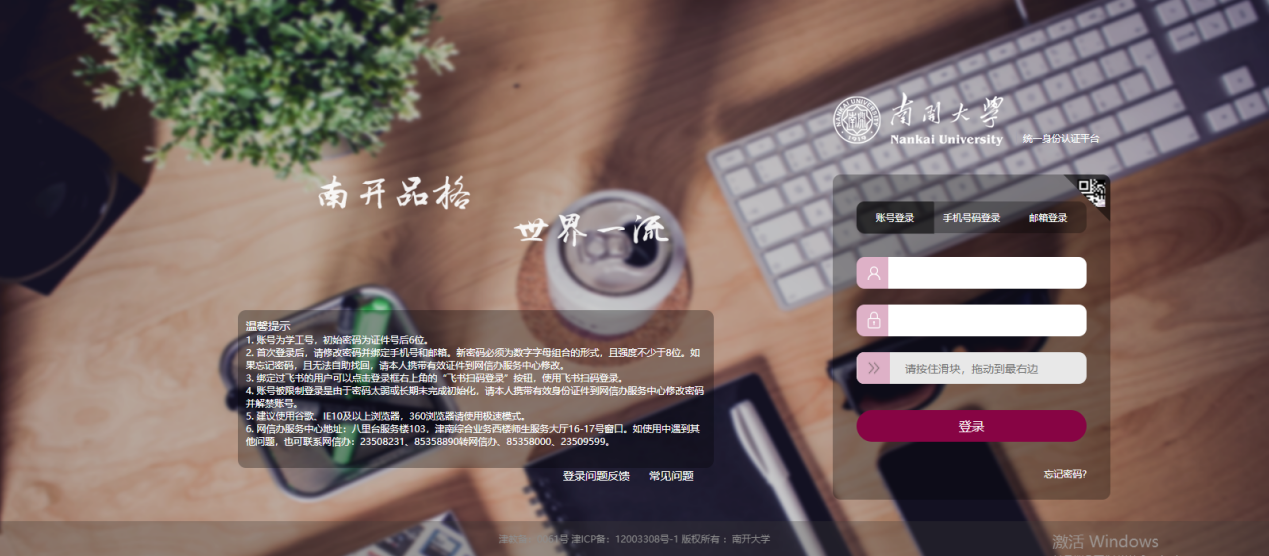 【图1-1】2、登录移动端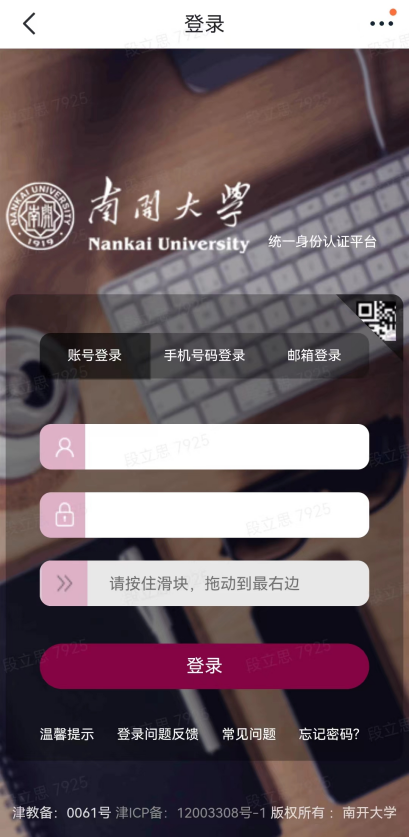 【第一步】打开飞书-南开微应用-教学质量平台【第二步】登录平台账号：统一身份认证账号
密码：统一身份认证密码如右图所示     二、如何查看期末评价报告校级管理员可配置生成新版期末教学质量评价报告。校级管理员开放查看权限后，院系管理员可在【教学分析】-【数据分析报告】-【我的报告】-【期末评价】模块，点击【预览】、【下载】查看本院系的新版报告，如图2-1。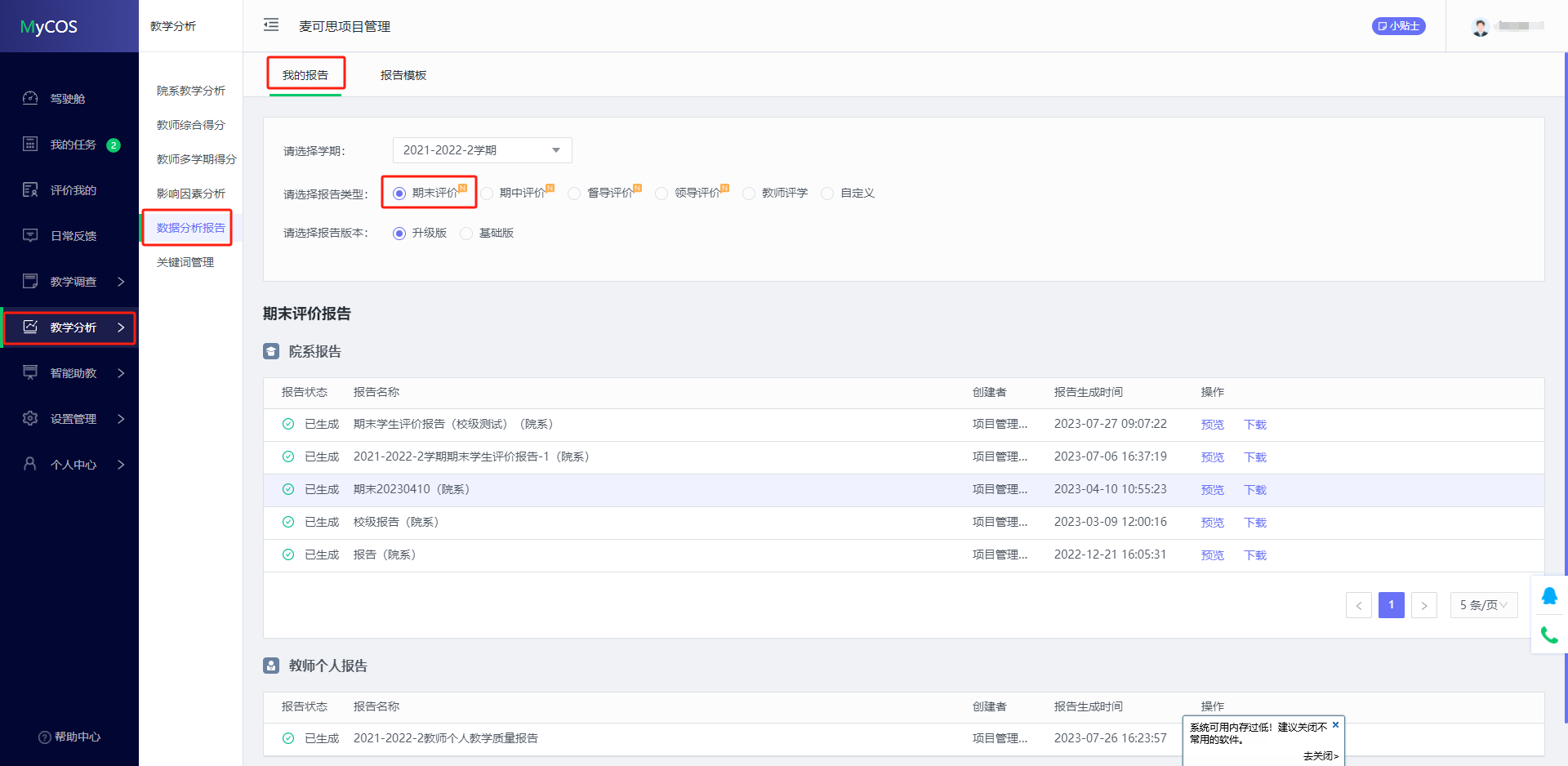 【图2-1】在【我的报告】-【教师个人报告】模块点击【查看】可选择不同教师查看，如图2-2所示。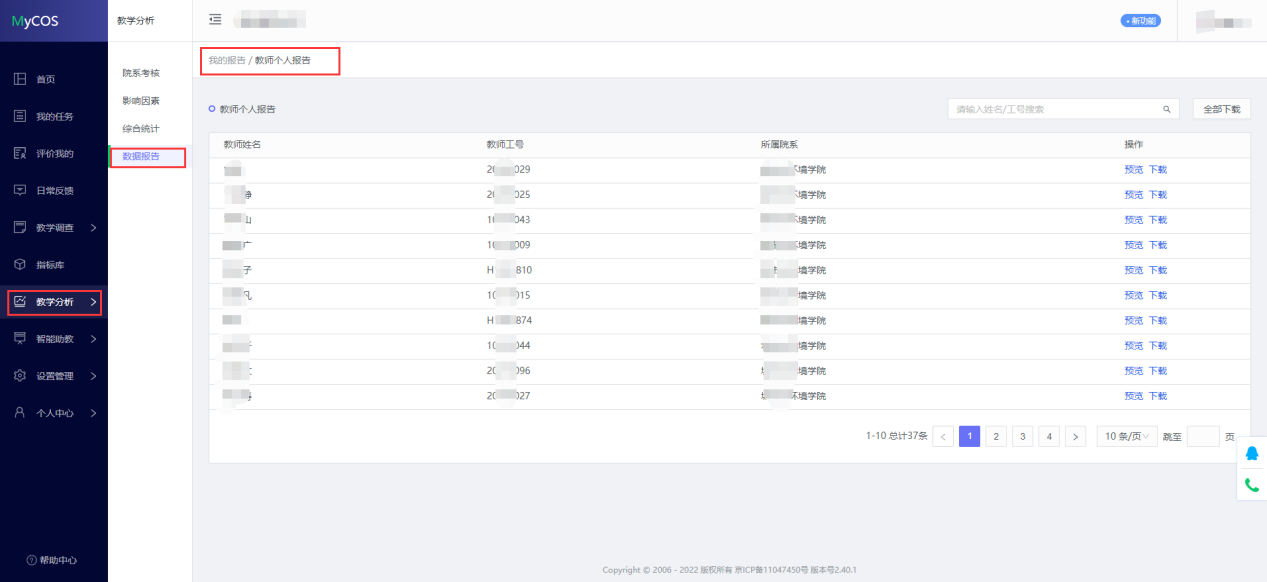 【图2-2】三、如何配置、查看督导评价报告3.1创建报告点击【教学分析】-【数据分析报告】-【督导评价】-【新增报告】，即可开始配置督导报告，如图3-1所示；输入报告名称，点击【确定】开始配置报告，如图3-2所示。可点击右侧【督导示例报告】下载示例报告查看报告大纲。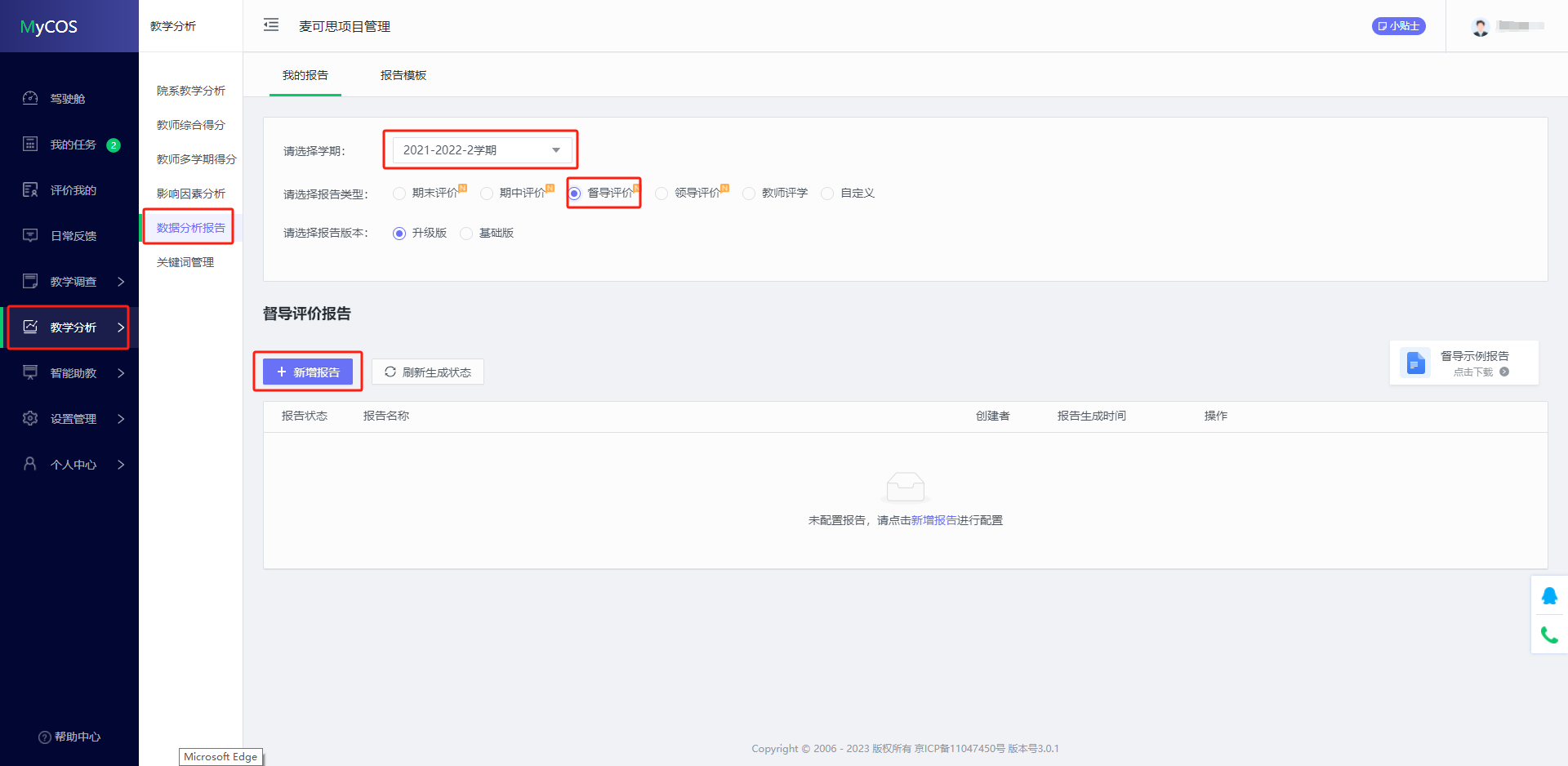 【图3-1】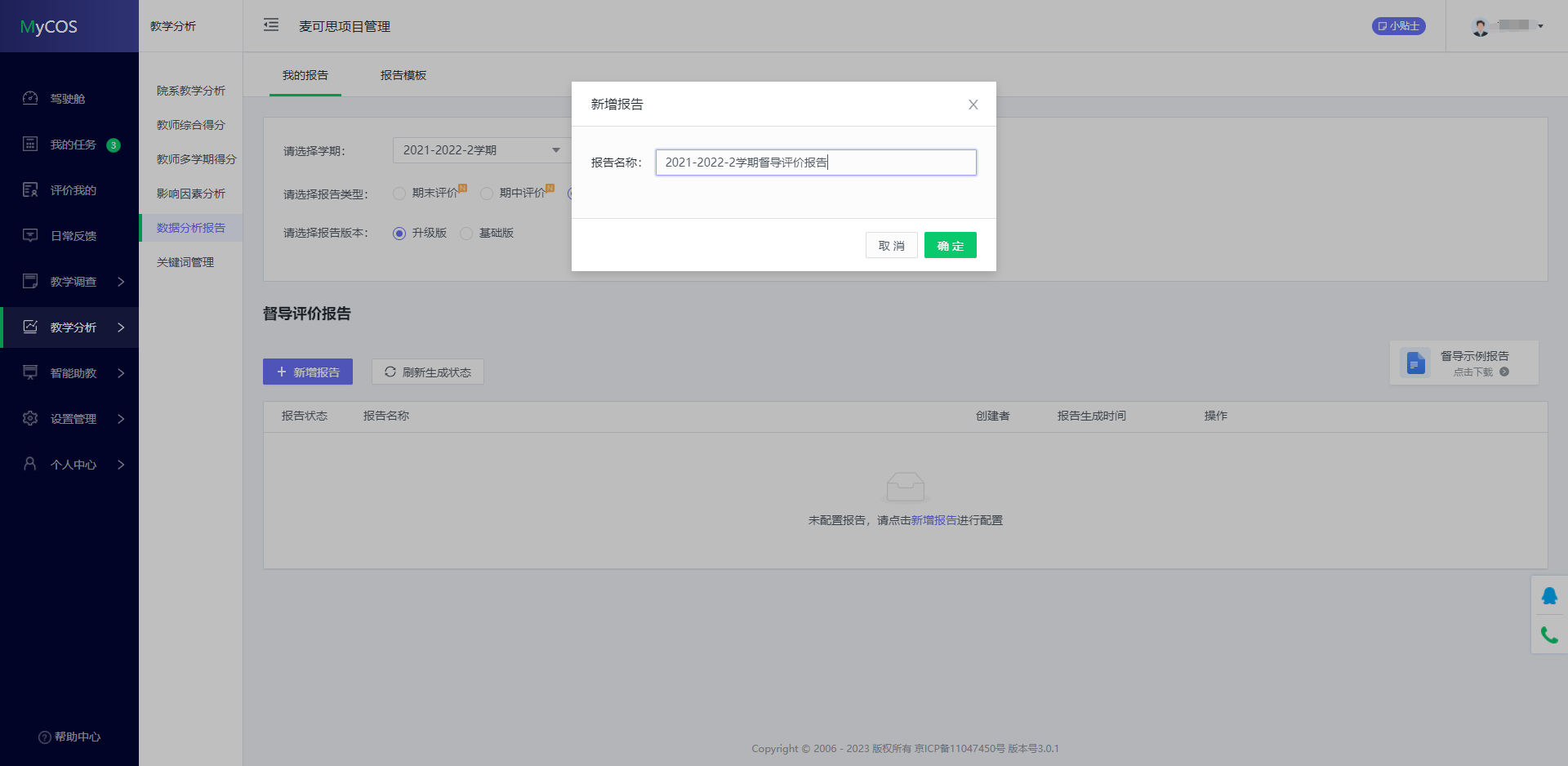 【图3-2】3.2选择问卷可点击【预览标准大纲】查看报告大纲；点击【添加问卷】可开始选择问卷，如图3-3。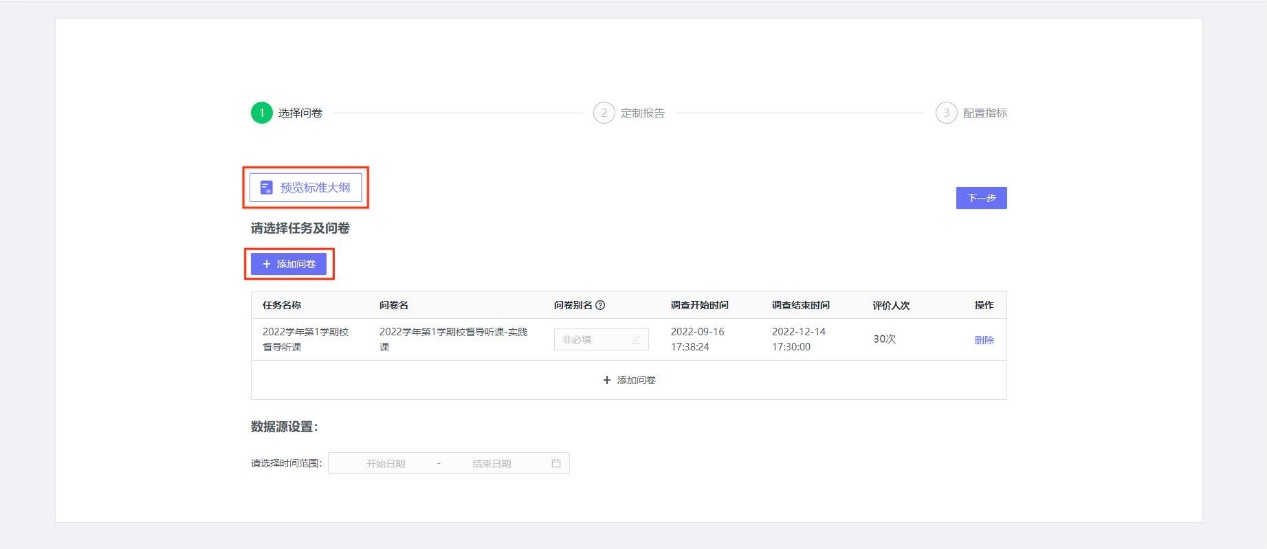 【图3-3】在弹窗中选择需要生成报告的问卷，点击【确定】完成选择，如图3-4。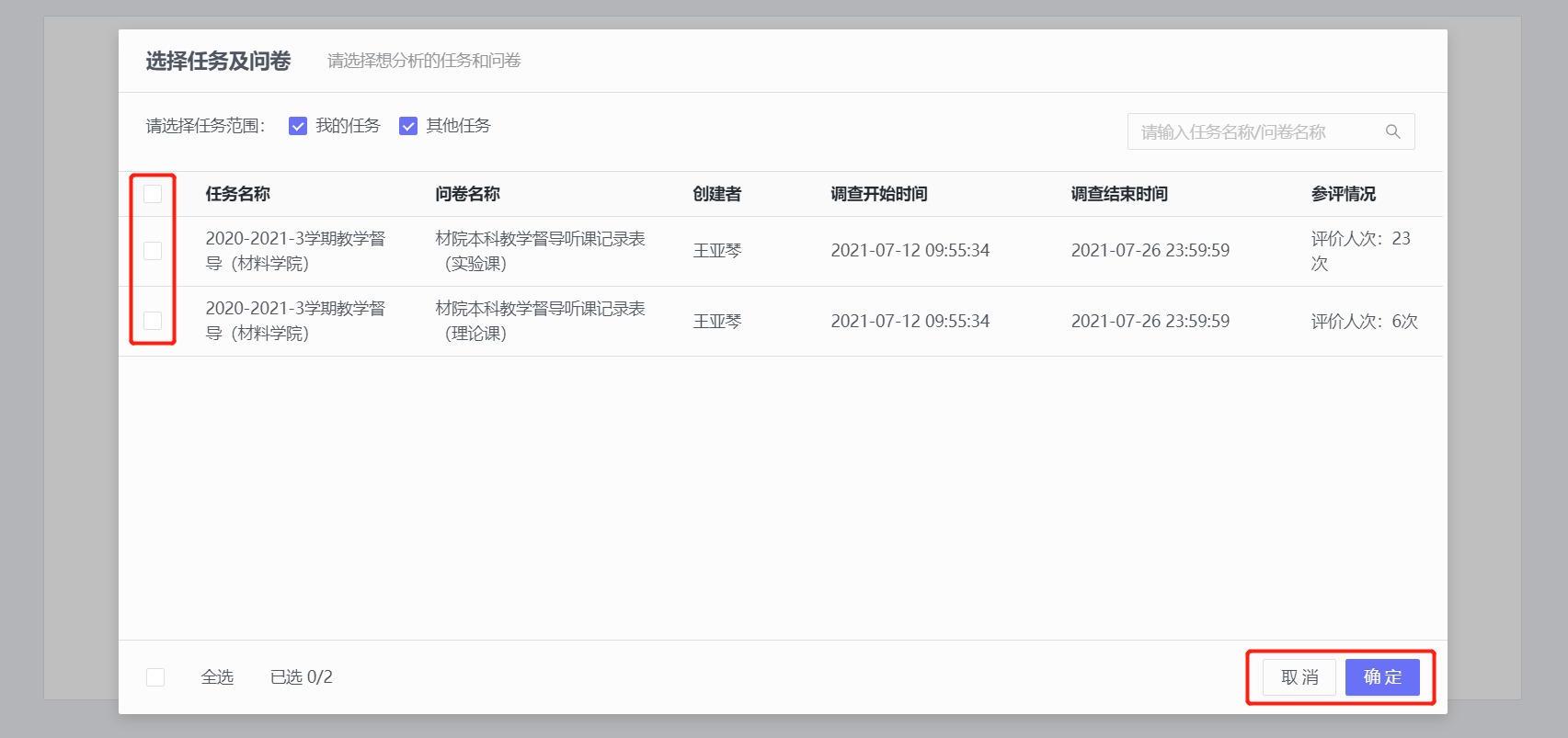 【图3-4】选择好的问卷将展示在界面中，可在【问卷别名】列编辑问卷别名，问卷别名非必填，填写后在报告中将以问卷别名作为此问卷的名称展示；可点击【删除】，删除选择的当份问卷；可在下方选择时间范围，选择后报告将只分析选择时间范围内的督导评价数据；点击【下一步】完成选择问卷步骤，如图3-5。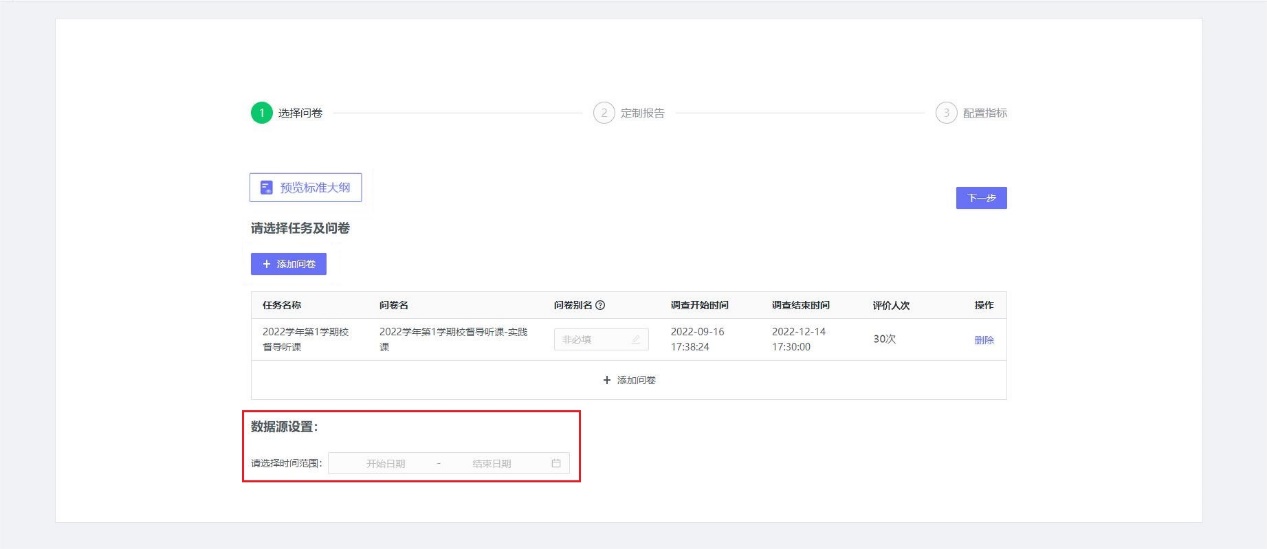 【图3-5】3.3选择报告分析内容可选择是否需要不同类型教师分析、重点课程分析模块，点击【查看示例】可查看示例分析内容；点击【下一步】完成定制报告步骤，如图3-6所示。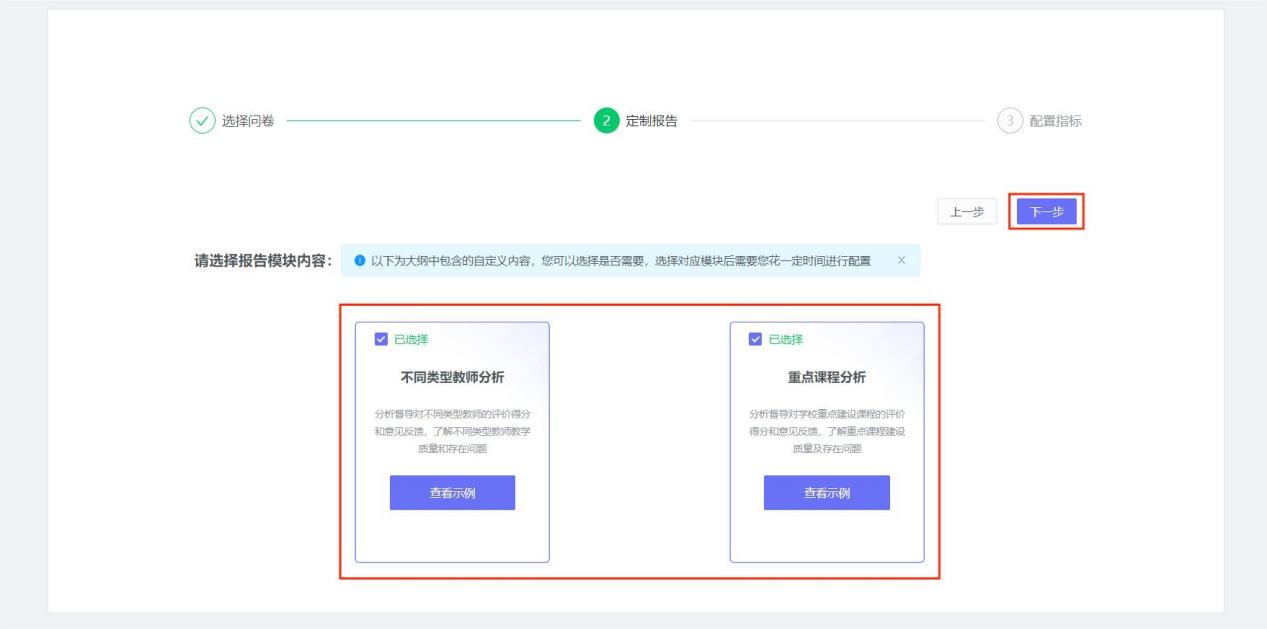 【图3-6】3.4配置指标及分析内容点击【配置指标】，可对单份问卷对应问题指标进行配置，非必须配置，如果配置了问题对应的指标，报告中将以指标名称进行展示整体报告会更加美观，如果未配置，报告中将以问题名称进行展示。点击【确定】完成此问卷指标配置，如图3-7所示。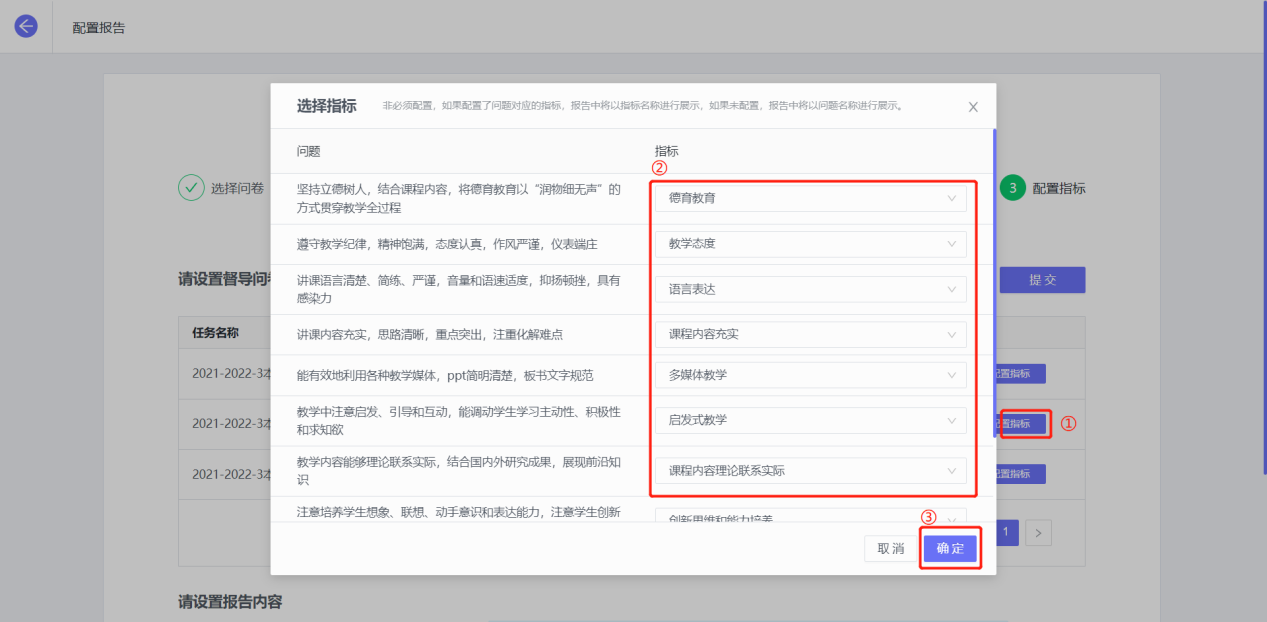 【图3-7】3.5设置课程标签、补充教师信息点击【设置教师信息】、【设置课程标签】可对对应内容进行设置，点击查看示例可查看对应分析示例。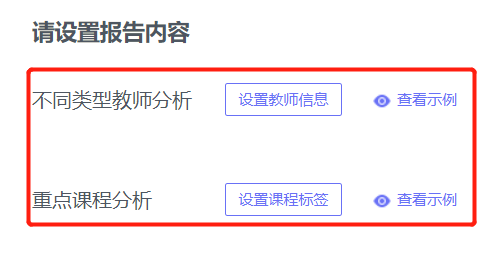 【图3-8】下方将分别说明教师信息、课程标签设置项。设置教师信息：可通过【补充教师信息】下载模板，批量导入教师信息；可通过【编辑教师信息】对单个教师的信息进行补充，如图3-9。注：为了得到更丰富的分析内容，建议补充完整出生日期、教师职称、是否兼职、入职日期信息。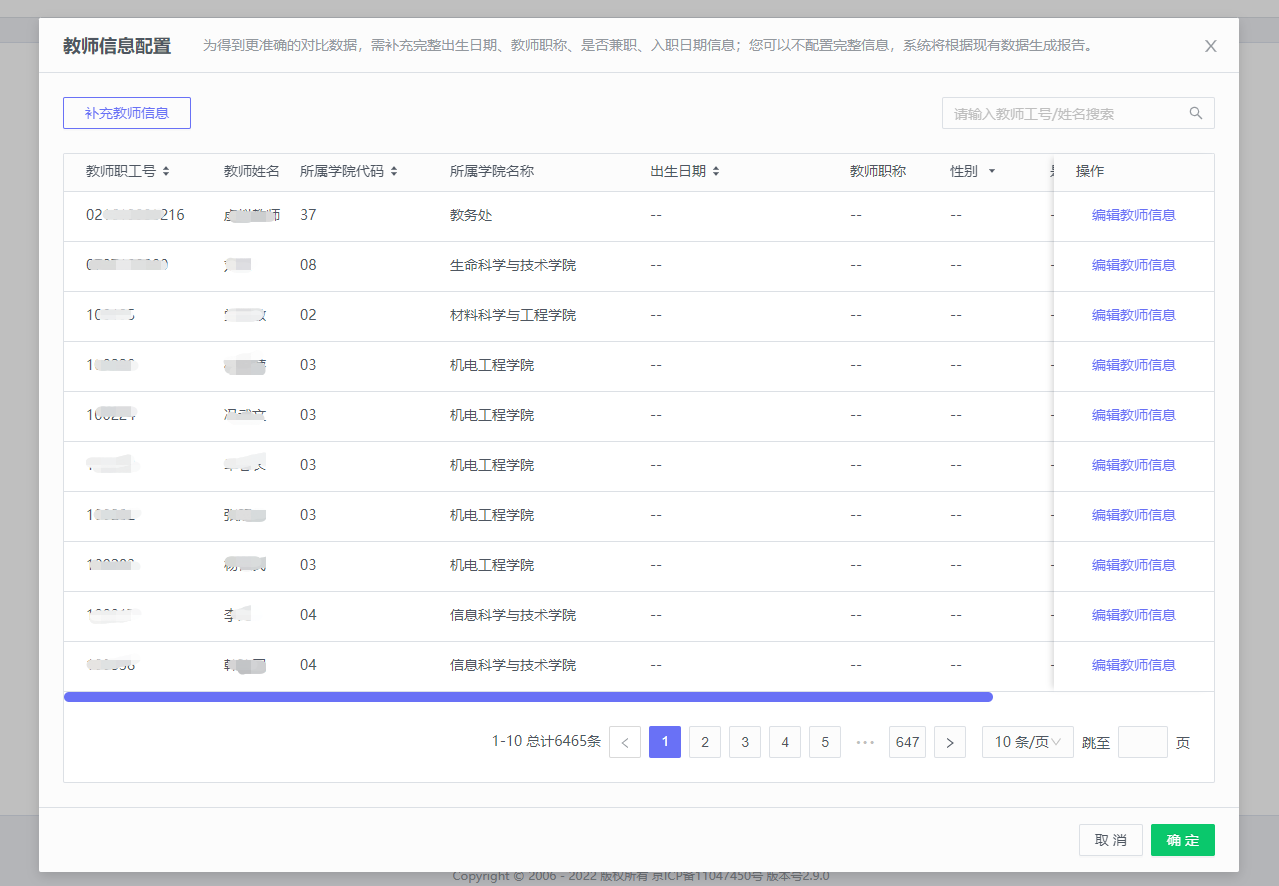 【图3-9】设置课程标签：可通过【管理课程标签】新增需要分析的课程标签；可通过【导入课程标签】下载模板，批量设置课程标签；可通过【编辑课程标签】对单个课程标签进行编辑，见图3-10；设置完成后，点击【提交】开始生成报告。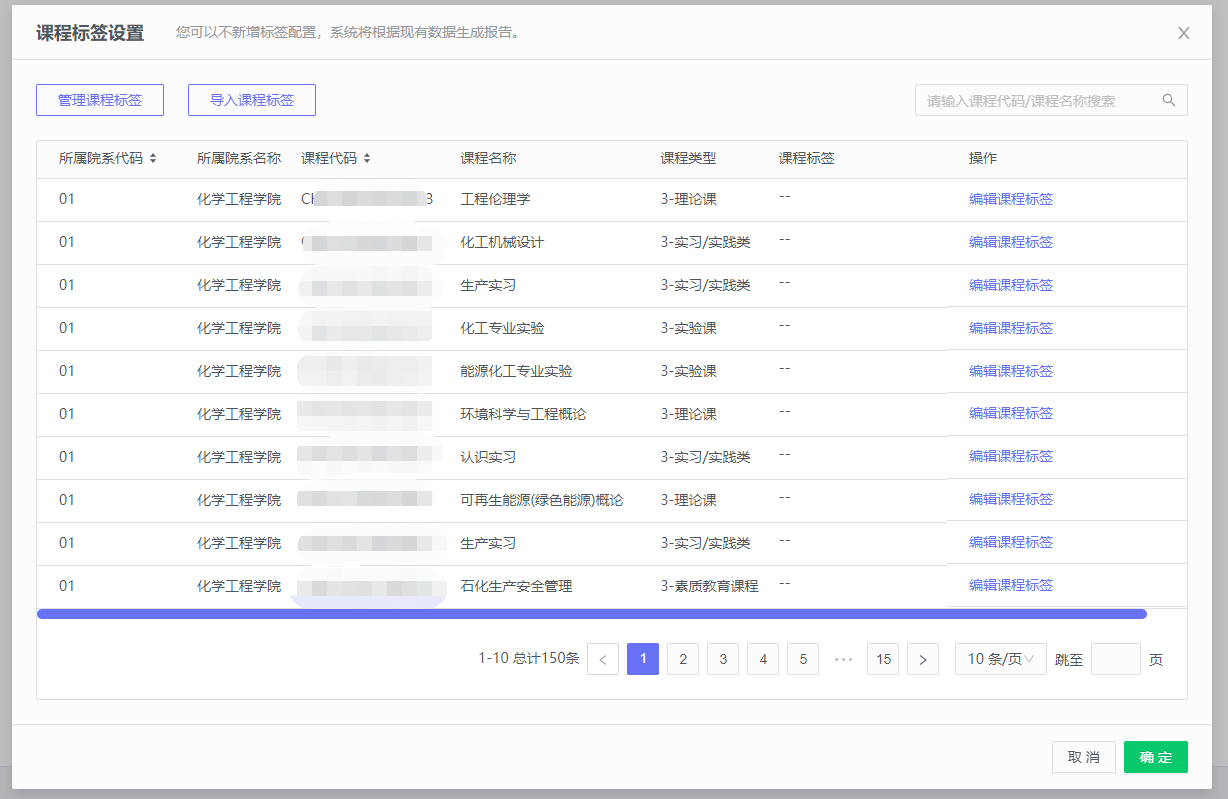 【图3-10】3.6查看生成的督导报告报告生成完成后可在【教学分析】-【数据分析报告】-【督导评价】中预览及下载生成的报告；选择【重新生成】可在原配置基础上重新生成督导报告；选择【修改配置】可在原配置基础上修改已配置的内容。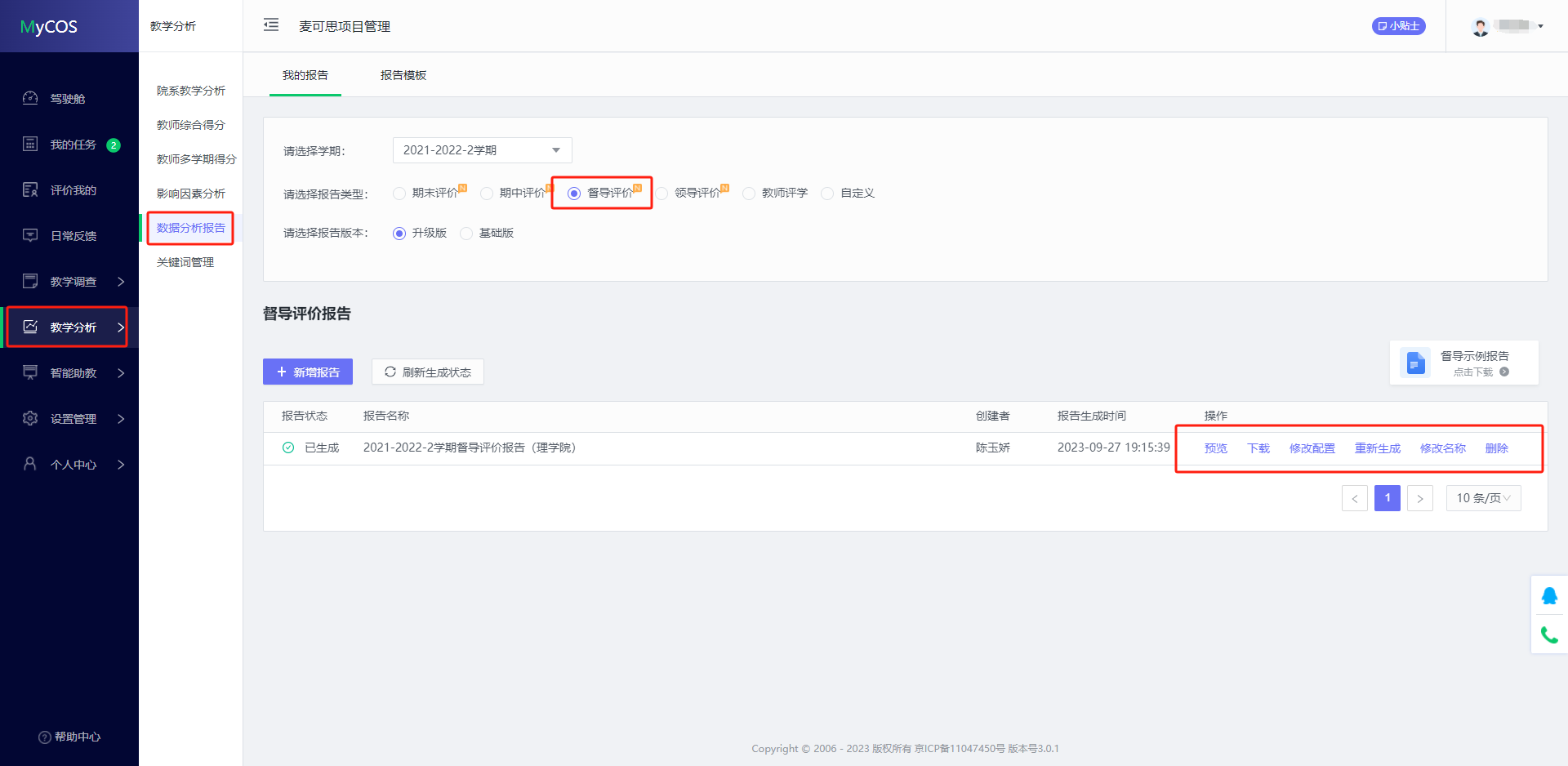 【图3-11】